ACTA 216/202325/10/2023Sesión de Junta Directiva del Instituto de Prensa y Libertad de Expresión (IPLEX), realizada lunes 25 de octubre 2023 las 7:00 p.m. por medio de zoom.Presentes: Raúl Silesky Jiménez, Presidente; María de los Ángeles Gutiérrez Vargas, Vicepresidente; Rocío Álvarez Olaso; Vocal I. Marco Barquero, Tesorero; Alejandro Delgado Faith, Vocal II y Alejandro Delgado Faith, Vocal II.Ausentes con justificación: Grettel Umaña Vargas, Fiscal y Juan Pablo Estrada Gómez, Secretario.Artículo I: Aprobación ActaSe aprueba el acta 215 de Junta Directiva.Artículo II: InformesEl tesorero informa que se ha completado con éxito el proyecto de apoyo a periodistas financiado por la Universidad de Missouri e informa que es esa en espera de otro apoyo financiero que sería por medio del Centro Knight para el Periodismo en las Américas de la Universidad de Texas.El 28 de setiembre se fijó criterio sobre la denuncia periodística de una supuesta negociación con narcotraficantes y autoridades nacionales publicada por el diario El Universal de México: “Fortalecer la Transparencia” “Consideramos que desacreditar o menospreciar una investigación o denuncia, no contribuye a la transparencia ni a la confianza pública. Por el contrario, todas las investigaciones y publicaciones, independientemente de su origen, se deben tomar en serio por las autoridades competentes, para sentar las responsabilidades como corresponde.”El Tesorero presenta los Balances Financieros del II Trimestre 2023. Se acuerda aprobarlos con los cambios de formato propuestos por la contabilidad y la tesorería.Se cambió la fecha del foro Desafíos de la Libertad de Expresión en la democracia de Costa Rica del martes 7 de noviembre 2023 al martes 21 de noviembre, a las 10 a.m. en el Salón de Jefes de Estado, Presidentes y Presidenta de la República de Costa Rica. Asamblea Legislativa.Convocar a la reunión de Junta Directiva el miércoles 29 noviembre a las 7 p.m.Se levanta la sesión a las 7:40 pm.Raúl Silesky Jiménez                              Rocío Álvarez Olaso  Presidente                                               Secretaria a.i.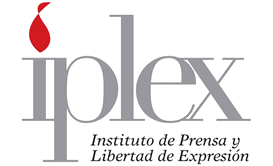 